治水事業促進全国大会 決議 要請状況　　  　１１月１７日（水）　自由民主党　高 市 早 苗 政務調査会長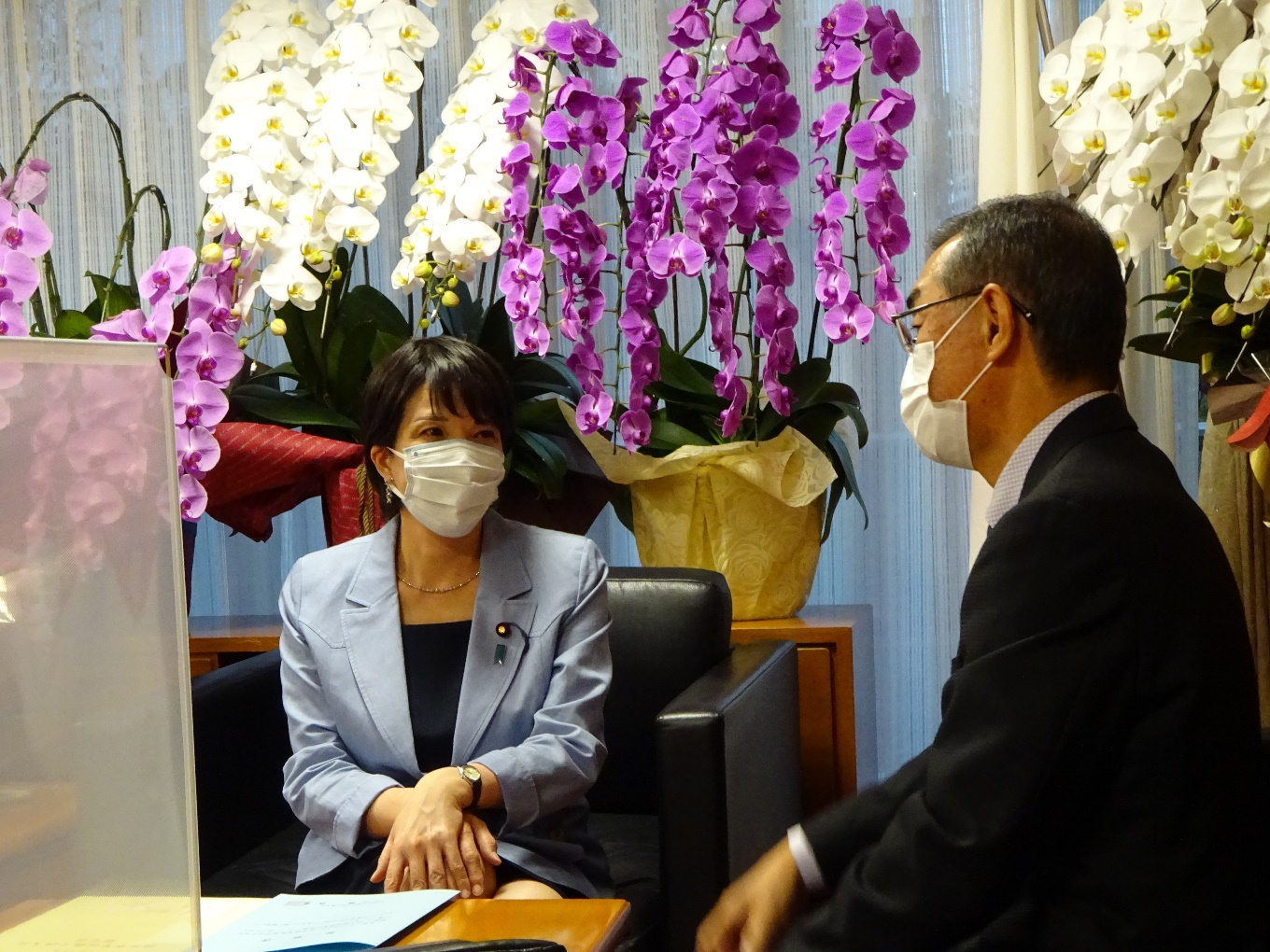 